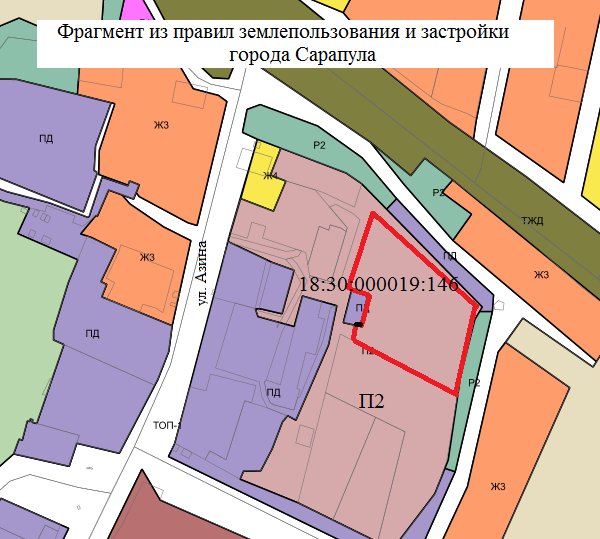      Согласно Правилам землепользования и застройки города Сарапула, утвержденным решением Сарапульской городской Думы № 3-174 от 22.12.2011 г. (с изменениями), земельный участок с кадастровым № 18:30:000019:146 по улице Азина, 177п находится в территориальной зоне П2 – зоне производственно-коммунальных объектов IV-V классов санитарной опасности. К основным видам разрешенного использования объектов недвижимости, характерным для данной зоны, относятся:•	хранение и переработка сельскохозяйственной продукции (код 1.15);•	коммунальное обслуживание (код 3.1);•	обеспечение деятельности в области гидрометеорологии и смежных с ней областях (код 3.9.1);•	легкая промышленность (код 6.3);•	пищевая промышленность (код 6.4);•	строительная промышленность (код 6.6);•	склады (код 6.9);•	целлюлозно-бумажная промышленность (код 6.11).     Вспомогательные виды разрешенного использования объектов недвижимости отсутствуют.     К условно разрешенным видам разрешенного использования объектов недвижимости, характерным для данной зоны, относятся:•	бытовое обслуживание (код 3.3);•	амбулаторно-поликлиническое обслуживание (код 3.4.1);•	амбулаторное ветеринарное обслуживание (код 3.10.1);• приюты для животных (код 3.10.2);• магазины (код 4.4);•	тяжелая промышленность (код 6.2).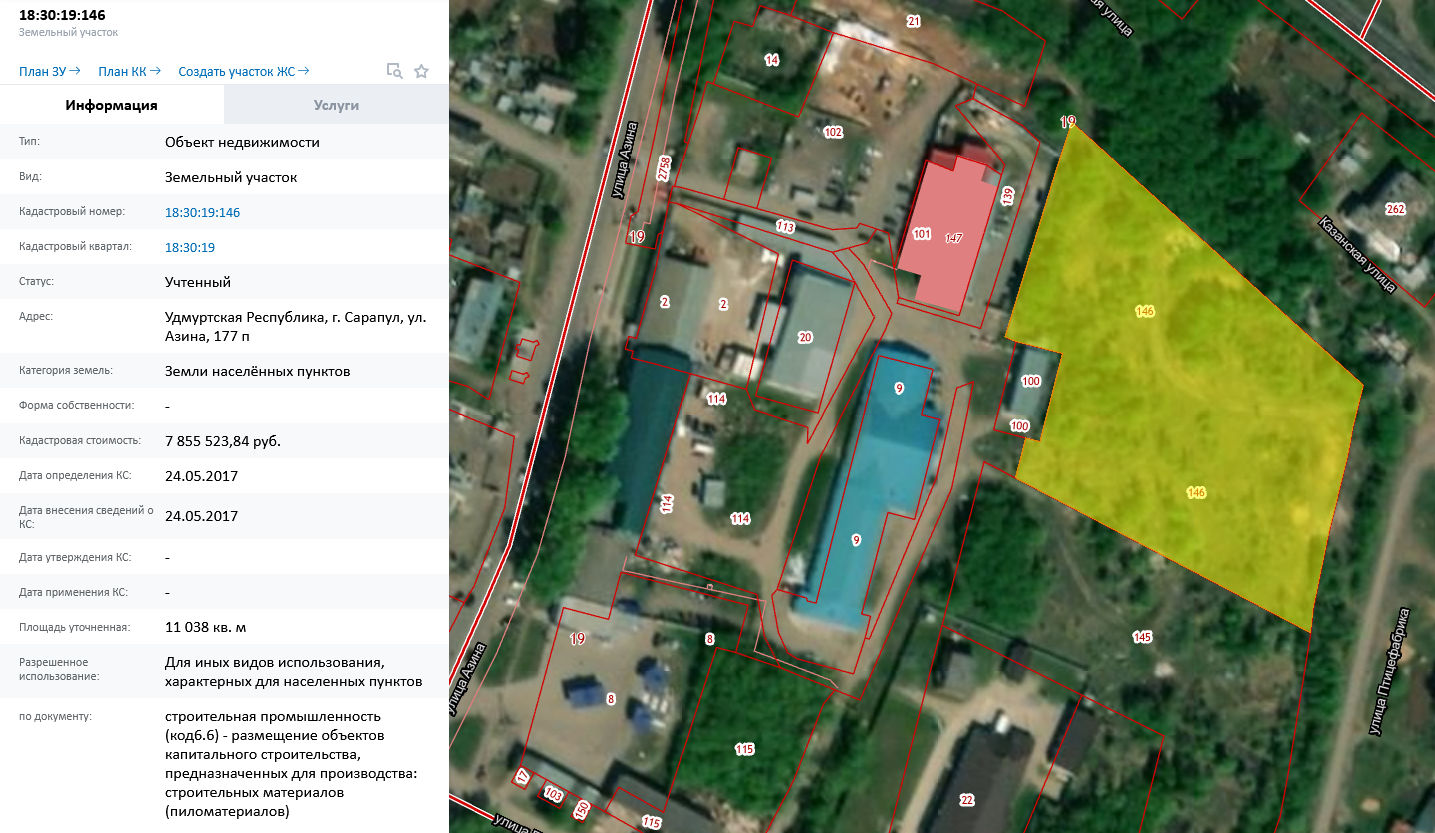 